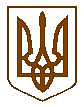 УКРАЇНАБілокриницька   сільська   радаРівненського   району    Рівненської    областіВ И К О Н А В Ч И Й       К О М І Т Е ТПРОЕКТ РІШЕННЯвід  03 січня  2017  року                                                                              Про затвердження видів  суспільно-кориснихробіт та перелік об’єктів для відбування  в 2017 році громадських робіт, призначенихрішенням суду для порушників та засуджених              Заслухавши інформацію сільського голови Т. Гончарук, на виконання листа Рівненського районного відділу кримінально-виконавчої інспекції управління Державної пенітенціарної служби України у Рівненській області, відповідно до статті 321-3 Кодексу України про адміністративні правопорушення, статті 39 Кримінально-виконавчого кодексу України, керуючись законом України «Про місцеве самоврядування в Україні», виконавчий комітет Білокриницької сільської радиВ И Р І Ш И В:Визначити види суспільно-корисних робіт та перелік об’єктів для відбування в 2017 році громадських робіт, призначених рішенням суду для порушників та засуджених:  прибирання вулиць, парків, скверів, кладовищ та іншої території,   роботи з благоустрою населених пунктів, ремонт будівель, комунікацій, сільськогосподарські роботи, догляд за хворими, надання допомоги по господарству пенсіонерам, інвалідам.Контроль за виконанням даного рішення покласти на т.в.о. секретаря виконконавчого комітету,  О. Казмірчук.Сільський голова                                                                                      Т. Гончарук